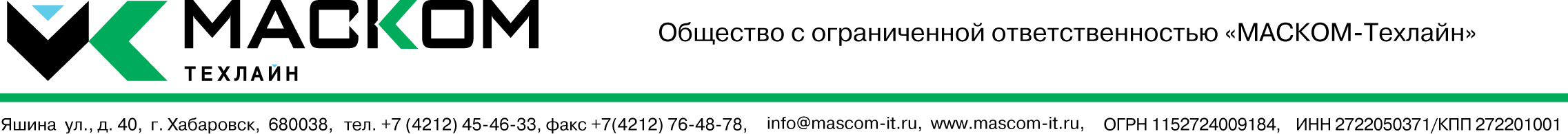 ТОМ 08ОТЧЕТпо результатам обследования информационных систем департамента по охране и надзору за использованием объектов животного мира и среды их обитания 
Магаданской областина 34 листахг. Хабаровск2016СодержаниеСписок использованных сокращений	3Нормативно-методическое обеспечение	41	Информация об объекте информатизации	61.1	Основание для проведения работ	61.2	Общие сведения	61.3	Сведения о расположении и структуре ОИ	81.4	Перечень информации, обрабатывающейся на объекте информатизации	92	Характеристика комплекса ОТСС, ПО, режимов работы, технологического процесса обработки информации	112.1	Характеристика каналов связи объекта информатизации	123	Технология обработки ЗИ на ОИ	123.1	Технология обработки защищаемой информации без использования средств вычислительной техники	133.2	Технология обработки защищаемой информации с использованием средств вычислительной техники	144	Технология функционирования информационных систем	205	Выполнение требований к защите информации на момент обследования	256	Классификация информационных систем	256.1	Определение требуемого уровня защищенности персональных данных	266.2	Определение класса защищенности информационной системы	277	Состав мер защиты информации	30Выводы и рекомендации	33Список использованных сокращенийАРМ		автоматизированное рабочее местоБД			база данныхГИС		государственная информационная системаДСП		для служебного пользованияЗИ			защищаемая информацияИБ			информационная безопасностьИС			информационная системаИСПДн	информационная система персональных данныхЛВС		локальная вычислительная сетьМО			Магаданская областьОИ			объект информатизацииОС			операционная системаОТСС		основные технические средства и системыПДн		персональные данныеПО			программное обеспечениеРФ			Российская ФедерацияСКЗИ		средство криптографической защиты информацииСрЗИ		средства защиты информацииТС			техническое средствоУЗ			уровень защищенностиУО			условное обозначениеУФК		Управление федерального казначействаФЗ			Федеральный законФСБ		Федеральная служба безопасностиФСТЭК	Федеральная служба по техническому и экспортному контролюЭП			электронная подписьНормативно-методическое обеспечениеФедеральный закон от 27.07.2006 №149-ФЗ "Об информации, информационных технологиях и о защите информации".Федеральный закон от 27.07.2006 №152-ФЗ "О персональных данных";Перечень сведений конфиденциального характера, утвержденный Указом Президента РФ от 06.03.1997 №188.Постановление Правительства РФ от 15.09.2008 №687 "Об утверждении Положения об особенностях обработки персональных данных, осуществляемой без использования средств автоматизации".Постановление Правительства Российской Федерации от 01.11.2012 №1119 "Об утверждении требований к защите персональных данных при их обработке в информационных системах персональных данных".Приказ ФАПСИ России от 13.06.2001 №152 "Об утверждении инструкции об организации и обеспечении безопасности хранения, обработки и передачи по каналам связи с использованием средств криптографической защиты информации с ограниченным доступом, не содержащей сведений, составляющих государственную тайну".Приказ ФСТЭК России от 11.02.2013 №17 "Об утверждении требований о защите информации, не составляющей государственную тайну, содержащейся в государственных информационных системах".Приказ ФСТЭК России от 18.02.2013 №21 "Об утверждении состава и содержания организационных и технических мер по обеспечению безопасности персональных данных при их обработке в информационных системах персональных данных".Приказ ФСБ России от 10.07.2014 №378 "Об утверждении состава и содержания организационных и технических мер по обеспечению безопасности персональных данных при их обработке в информационных системах персональных данных с использованием средств криптографической защиты информации, необходимых для выполнения установленных правительством российской федерации требований к защите персональных данных для каждого из уровней защищенности".Специальные требования и рекомендации по технической защите конфиденциальной информации (СТР-К), утвержденные приказом Председателя Гостехкомиссии России от 30.08.2002 №282.Методика определения актуальных угроз безопасности персональных данных при их обработке, в информационных системах персональных данных (утверждена 14.02.2008 заместителем директора ФСТЭК России).Базовая модель угроз безопасности персональных данных при их обработке, в информационных системах персональных данных (утверждена 15.02.2008 заместителем директора ФСТЭК России).Информационное сообщение ФСТЭК России по вопросам защиты информации и обеспечения безопасности персональных данных при их обработке в информационных системах в связи с изданием приказа ФСТЭК России от 11.02.2013 №17 "Об утверждении требований о защите информации, не составляющей государственную тайну, содержащейся в государственных информационных системах" и приказа ФСТЭК России от 18.02.2013 №21 "Об утверждении состава и содержания организационных и технических мер по обеспечению безопасности персональных данных при их обработке в информационных системах персональных данных" от 15.07.2013 №240/22/2637.Методический документ "Меры по защите информации в государственных информационных система", утвержденных ФСТЭК России 11.02.2014.ГОСТ 34.601-90 "Информационная технология. Автоматизированные системы. Стадии создания".ГОСТ Р 51624-2000 Автоматизированные информационные системы в защищенном исполнении.ГОСТ Р 51583-2000 Порядок создания автоматизированных систем в защищенном исполнении.ГОСТ Р 51275-2006 "Защита информации. Объект информатизации. Факторы, воздействующие на информацию. Общие положения".Информация об объекте информатизацииОснование для проведения работОснование для проведения работ описано в п.п. 1 "Аналитического отчета по результатам обследования информационных систем в Правительстве Магаданской области, органах исполнительной власти Магаданской области и их подведомственных учреждениях, в целях обеспечения защиты информации ограниченного доступа".Общие сведенияДепартамент по охране и надзору за использованием объектов животного мира и среды их обитания Магаданской области (далее – Департамент, ОИ, объект информатизации) образован на основании Постановления правительства Магаданской области от 09.01.2014 № 2-пп "Об утверждении Положения о ".Полное наименование ОИ: Департамент по охране и надзору за использованием объектов животного мира и среды их обитания Магаданской области.Сокращенное название: Департамент госохотнадзора.Объект информатизации по охране и надзору за использованием объектов животного мира и среды их обитания Магаданской области является органом исполнительной власти Магаданской области, осуществляющим полномочия в области охраны и использования объектов животного мира, охоты и сохранения охотничьих ресурсов, в том числе отдельные полномочия Российской Федерации в указанных сферах, переданные органам исполнительной власти субъектов Российской Федерации, а также полномочия в области организации и функционирования особо охраняемых природных территорий регионального значения, деятельность которых направлена на охрану и воспроизводство животного мира.Объект информатизации в своей деятельности руководствуется Конституцией Российской Федерации, международными договорами Российской Федерации, федеральными законами, указами и распоряжениями Президента Российской Федерации, постановлениями и распоряжениями Правительства Российской Федерации, Уставом Магаданской области, законами Магаданской области, постановлениями и распоряжениями губернатора Магаданской области, постановлениями и распоряжениями Правительства Магаданской области, иными нормативными правовыми актами.Объект информатизации осуществляет свою деятельность во взаимодействии с органами исполнительной власти Магаданской области, федеральными органами исполнительной власти, территориальными органами федеральных органов исполнительной власти, государственными учреждениями Магаданской области, органами местного самоуправления муниципальных образований Магаданской области, организациями независимо от их форм собственности, а также гражданами.Основными целями создания и деятельности ОИ являются:организация и осуществление сохранения и использования охотничьих ресурсов и среды их обитания на территории Магаданской области, за исключением охотничьих ресурсов, находящихся на особо охраняемых природных территориях федерального значения;осуществление федерального государственного охотничьего надзора на территории Магаданской области, за исключением особо охраняемых природных территорий федерального значения;организация и осуществление охраны и воспроизводства объектов животного мира на территории Магаданской области, а также охрана их среды обитания, в том числе на особо охраняемых природных территориях регионального значения;федеральный государственный надзор в области охраны и использования объектов животного мира и среды их обитания на территории Магаданской области, за исключением объектов животного мира и среды их обитания, находящихся на особо охраняемых природных территориях федерального значения, расположенных на территории Магаданской области.В соответствии с целями своей деятельности ОИ выполняет следующие функции:в области охоты и сохранения охотничьих ресурсов:организация и осуществление сохранения и использования охотничьих ресурсов и среды их обитания;регулирование численности охотничьих ресурсов;ведение государственного охотхозяйственного реестра и осуществление государственного мониторинга охотничьих ресурсов и среды их обитания на территории Магаданской области;заключение охотхозяйственных соглашений, организация и проведение аукционов на право заключения таких соглашений;выдача разрешений на добычу охотничьих ресурсов;выдача разрешений на содержание и разведение охотничьих ресурсов в полувольных условиях и искусственно созданной среде обитания;осуществление контроля за использованием капканов и других устройств, используемых при осуществлении охоты;осуществление контроля за оборотом продукции охоты;осуществление федерального государственного охотничьего надзора на территории Магаданской области.выдача и аннулирование охотничьих билетов.в области охраны и использования объектов животного мира:организация и осуществление охраны и воспроизводства объектов животного мира, а также охрана среды обитания объектов животного мира;регулирование численности объектов животного мира;ведение государственного учета численности объектов животного мира, государственного мониторинга и государственного кадастра объектов животного мира в пределах территории Магаданской области;выдача разрешений на использование объектов животного мира;выдача разрешений на содержание и разведение объектов животного мира в полувольных условиях и искусственно созданной среде обитания;осуществление мер по воспроизводству объектов животного мира и восстановлению среды их обитания, нарушенных в результате стихийных бедствий и по иным причинам;Федеральный государственный надзор в области охраны и использования объектов животного мира и среды их обитания на территории Магаданской области.в области организации и функционирования особо охраняемых природных территорий регионального значения, деятельность которых направлена на охрану и воспроизводство животного мира:осуществление государственного управления и государственного контроля в области организации и функционирования особо охраняемых природных территорий регионального значения;ведение государственного кадастра особо охраняемых природных территорий регионального значения.Сведения о расположении и структуре ОИЮридический и фактический адрес ОИ: 685000, Магаданская область, г. Магадан, ул. Портовая, 8.Объект информатизации расположен в административном здании на правах аренды. Арендодателем является Областное государственное бюджетное учреждение "Магаданский областной эксплуатационный центр" (далее – ОГБУ "МОЭЦ").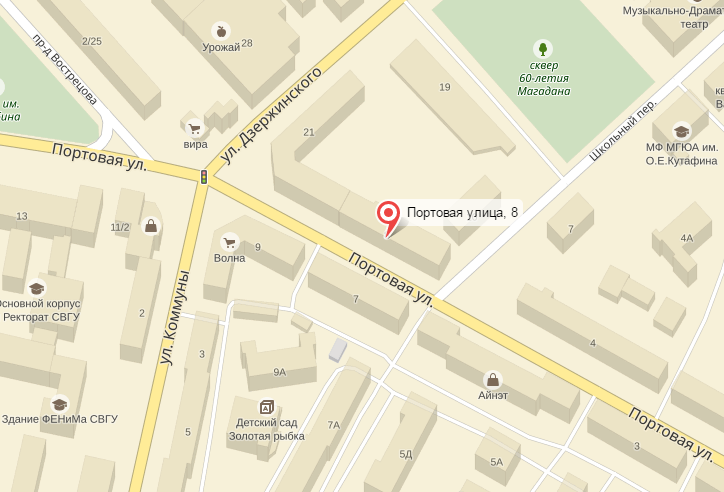 Рисунок 1 – Расположение здания ОИ в пределах улицОбъект информатизации входит в структуру исполнительных органов государственной власти МО.Структура и штатное расписание ОИ утверждаются приказом руководителя ОИ.В структуру ОИ входят следующие подразделения и отделы:Отдел воспроизводства объектов животного мира;Отдел обеспечения основной деятельности;Отдел надзора, охраны и использования объектов животного мира и среды их обитания;Отдел бухгалтерского учета и финансов;Отдел правового, информационного и кадрового обеспечения.Сведения о режимах работы ОИ представлены в таблице 1.Таблица 1 – Режим работы объекта информатизацииРабота на ОИ может осуществляться в режиме ненормированного рабочего дня, в соответствии с Трудовым кодексом РФ работники могут по распоряжению представителя нанимателя (работодателя), при необходимости, эпизодически привлекаться к выполнению своих трудовых функций за пределами установленной для них продолжительности рабочего времени.Эпизодическое привлечение работников к работе на условиях ненормированного рабочего дня осуществляется при возникновении необходимости служебного или организационного (управленческого) характера, в случаях и в пределах, предусмотренных действующим законодательством.Работа в выходные и праздничные дни осуществляется с соблюдением требований действующего трудового законодательства РФ. Основные технические средства и системы ОИ, за исключением серверов и АРМ дежурного персонала, работают в соответствии с нормированным рабочим днем. Серверы и АРМ дежурного персонала работают круглосуточно.Перечень информации, обрабатывающейся на объекте информатизацииОбследование информационных систем на ОИ, предназначенных для обработки сведений, составляющих государственную тайну, в соответствии с Государственным контрактом - не проводилось.Согласно проведенному обследованию методом интервьюирования и анкетирования на ОИ осуществляется обработка информации следующих видов: служебная информация, информация ограниченного доступа, общедоступная информация (далее – защищаемая информация, ЗИ).К служебной информации, обрабатывающейся ОИ, относится информация о функционировании ОИ, не отнесенная к категории общедоступной или конфиденциальной.К информации ограниченного доступа, обрабатываемой на ОИ, относится [3]:информация о фактах, событиях и обстоятельствах частной жизни гражданина, позволяющая идентифицировать его личность (персональные данные), за исключением сведений, подлежащих распространению в средствах массовой информации в установленных федеральными законами случаях;сведения, связанные с профессиональной деятельностью, доступ к которым ограничен в соответствии с Конституцией РФ и федеральными законами.К общедоступной информации относится общеизвестные сведения и иная информация, доступ к которой не ограничен.На ОИ обрабатываются следующие категории субъектов персональных данных:персональные данные работников ОИ, находящихся на кадровом обеспечении (далее - Работники);персональные данные лиц, принимающих участие в конкурсе на замещение вакантных должностей государственной гражданской службы МО и (или) на включение в кадровый резерв для замещения вакантных должностей государственной гражданской службы МО (далее– Кандидаты);персональные данные граждан, обратившихся в соответствии с действующим законодательством, обратившихся с вопросами (просьбами), обратившихся за получением государственных и муниципальных услуг (далее - Граждане);персональные данные граждан, совершивших административное правонарушение в сфере надзора и охраны объектов животного мира (далее - Нарушители);персональные данные граждан, ведущих охотничье хозяйство на основании долгосрочной лицензии на пользование животным миром и договора о предоставлении охотничьих угодий (далее - Охотпользователи);персональные данные граждан, подавших заявление на обладание охотничьим билетом (далее - Заявители на обладание охотничьим билетом);персональные данные граждан, подавших заявление на добычу охотничьих ресурсов (далее - Заявители на разрешение на добычу охотничьих ресурсов).Правовые основания обработки персональных данных для каждого субъекта ПДн указаны в таблице 2.Таблица 2 – Правовое основание обработки персональных данныхХарактеристика комплекса ОТСС, ПО, режимов работы, технологического процесса обработки информацииВсе технические средства и системы ОИ располагаются в пределах контролируемой зоны. Схема занимаемых помещений в здании с указанием границ контролируемой зоны и с расположением технических средств и систем представлена в приложение А. Режим работы ОТСС совпадает с режимом работы структурных подразделений ОИ.Обработка ЗИ осуществляется в системном и прикладном программном обеспечении. Режим обработки ЗИ – многопользовательский с разграничением прав пользователей.Характеристики комплексов основных технических средств и систем ОИ, а также перечень программного обеспечения, используемого на ОИ указаны в приложении Б.Характеристика каналов связи объекта информатизацииВсе технические средства и системы ОИ находятся в собственной ЛВС. Локальная вычислительная сеть ОИ построена на основе кабелей симметричной витой пары и коммутационного оборудования. Коммутационное оборудование ОИ располагается в пределах занимаемых помещений в административном здании.Объект информатизации имеет доступ к объединенной вычислительной сети Правительства МО.Доступ к сети Интернет имеют все пользователи ИС ОИ. Доступ к сети Интернет одноточечный, предоставляется на основании постановления Правительства Магаданской области от 09.01.2014 года №4-пп "Об утверждении Положения о министерстве дорожного хозяйств, транспорта и связи Магаданской области".Беспроводные технологии в ЛВС ОИ не используются. Подробная схема ЛВС ОИ представлена на рисунке 2.Рисунок 2 – Схема ЛВС ОИТехнология обработки ЗИ на ОИЗащищаемая информация, хранимая, обрабатываемая и передаваемая на ОИ существует как в электронном виде, так и на бумажных носителях. В своей деятельности ОИ хранит, обрабатывает и передает данные, относящиеся к прямо или косвенно определенному, или определяемому физическому лицу, что попадает под действие документа [2].Основанием для отнесения сведений, обрабатываемых на ОИ, к информации ограниченного распространения является документ [3].Объект информатизации взаимодействует с организациями и учреждениями разных форм собственности. К примеру, ОИ взаимодействует с органами государственной власти МО, органами местного самоуправления, с правоохранительными органами МО, с природоохранной прокуратурой и др.Обмен ЗИ осуществляется как в электронном виде, так и на бумажных носителях. В электронном виде информация передается по открытым или защищенным каналам связи. На бумажных носителях ЗИ передается нарочным или с привлечением специализированных организаций.Технология обработки защищаемой информации без использования средств вычислительной техникиЗащищаемая информация может содержаться на бумажных носителях в текущей документации работника, служебной переписке и другой документации.Документы, предназначенные для служебного пользования (с пометкой ДСП), отрабатываются исключительно на местах, допущенных к обработке настоящей информации работников.Хранение документов, обработка которых завершена и (или) приостановлена, осуществляется в архивном помещении.Таблица 3 – Места хранения носителей информацииТехнология обработки защищаемой информации с использованием средств вычислительной техникиОбработка ЗИ в информационных системах ОИ с использованием средств вычислительной техники осуществляется в системном и прикладном программном обеспечении.Обмен информацией в электронном виде между пользователями ИС осуществляется через общие сетевые ресурсы ЛВС, а также на съемных машинных носителях информации.Таблица 4 – Автоматизированная обработка защищаемой информацииТехнология функционирования информационных системВ рамках выполнения аудита информационной безопасности на ОИ, были выделены следующие информационные системы:ИС "Бухгалтерия и кадры";ИС "Охрана объектов животного мира";ИС "Охотпользователи";ИС "Администраторы";ИС "Дело" (пользовательский сегмент).Принадлежность каждого пользователя и ТС ОИ к той или иной ИС представлена в таблице 5.Таблица 5 – Информационные системы, функционирующие на объекте информатизацииВыполнение требований к защите информации на момент обследованияПомещения, в которых расположены ТС ОИ, оборудованы пожарной сигнализацией. Ответственность за физическую охрану помещений возлагается на Арендодателя в лице ОГБУ "МОЭЦ". Здание не оборудовано системой контроля управления доступом. Пропускной режим отсутствует. Контроль доступа посторонних лиц в кабинеты ОИ в рабочие часы осуществляется работниками ОИ.Расположение устройств отображения информации значительно затрудняет несанкционированный визуальный съем информации с экранов мониторов.Работы по разработке, модернизации, монтажу, установке, наладке, ремонту и обслуживанию ИС ОИ и их элементов осуществляются сотрудником ОИ с привлечением (при необходимости) сторонней организации (далее – Обслуживающая организация) в соответствии с Федеральным законом №44-ФЗ от 05.04.2013.Для передачи защищаемой информации по открытым каналам связи используются средства криптографической защиты информации – ViPNet Client, КриптоПро CSP, Континент-АП.В качестве средства антивирусной защиты (далее - САЗ) информации применяется ПК "ESET NOD32 Antivirus". Антивирусные средства защиты установлены не на всех АРМ ОИ. Базы сигнатур САЗ обновляются регулярно с серверов компании разработчика.Доступ к серверному сегменту ИС "Дело" предоставляется Министерством. ИС "Дело" не проходила процедуру оценки соответствия требованиям нормативно-правовых документов РФ.На ОИ не разработаны организационно-распорядительные документы, регламентирующие защиту ПДн.Классификация информационных системДля всех выявленных ИС, которые являются негосударственными информационными системами, по решению оператора могут быть применены требования в соответствии с [7].ИС "Бухгалтерия и кадры":в ИС обрабатываются иные и общедоступные категории персональных данных менее чем 100 000 субъектов персональных данных;все ОТСС ИС находятся в пределах РФ.ИС "Охрана объектов животного мира":ИС создана в целях реализации полномочий органа исполнительной власти МО;ИС имеет объектовый масштаб, так как функционирует на базе государственного органа исполнительной власти МО;в ИС возможна обработка иных и общедоступных категорий персональных данных менее чем 100 000 субъектов персональных данных;в ИС возможна обработка служебной информации и информации ограниченного доступа;ОТСС ИС находятся в пределах РФ.ИС "Охотпользователи":ИС создана в целях реализации полномочий органа исполнительной власти МО;ИС имеет объектовый масштаб, так как функционирует на базе государственного органа исполнительной власти МО;в ИС возможна обработка иных и общедоступных категорий персональных данных менее чем 100 000 субъектов персональных данных;в ИС возможна обработка служебной информации и информации ограниченного доступа;ОТСС ИС находятся в пределах РФ.ИС "Администраторы":ИС создана в целях реализации полномочий сотрудников органа исполнительной власти МО;ИС имеет объектовый масштаб, так как функционирует на базе государственного органа исполнительной власти МО;в ИС возможна обработка служебной информации и информации ограниченного доступа;ОТСС ИС находятся в пределах РФ. ИС "Дело" (пользовательский сегмент):ИС создана в целях реализации полномочий органа исполнительной власти МО;ИС создана в целях обеспечения обмена информацией ОИ, органов исполнительной власти МО, органов местного самоуправления МО, а также иных организаций, предприятий и учреждений разных форм собственности;ИС имеет региональный масштаб, так как она функционирует на территории МО и имеет сегменты в нескольких муниципальных образованиях, подведомственных и иных организациях;ИС является пользовательским сегментом региональной информационной системы "Дело";в ИС возможна обработка специальных, иных и общедоступных категорий персональных данных менее чем 100 000 субъектов персональных данных;в ИС возможна обработка служебной информации и информации ограниченного доступа;ОТСС ИС находятся в пределах РФ.Определение требуемого уровня защищенности персональных данныхИС "Бухгалтерия и кадры", ИС "Охрана объектов животного мира", ИС "Охотпользователи":ИС предназначены для обработки иных и общедоступных категорий персональных данных.В соответствии с документом [5] определение типа угроз безопасности персональных данных, актуальных для информационной системы, производится оператором с учетом оценки возможного вреда. В настоящем документе приведены рекомендации по определению типа угроз безопасности персональных данных.В соответствии с моделью угроз безопасности информации для ИС актуальны угрозы 3-го типа, так как для нее актуальны угрозы, не связанные с наличием недокументированных (недекларированных) возможностей в системном и прикладном программном обеспечении, используемом в информационной системе.В соответствии с документом [5] для ИС необходимо обеспечить четвертые уровни защищенности (УЗ 4) персональных данных.ИС "Дело" (пользовательский сегмент)В ИС возможна обработка специальных, иных и общедоступных категорий персональных данных.В соответствии с документом [5] определение типа угроз безопасности персональных данных, актуальных для информационной системы, производится оператором с учетом оценки возможного вреда. В настоящем документе приведены рекомендации по определению типа угроз безопасности персональных данных.В соответствии с частной моделью угроз безопасности информации для ИС актуальны угрозы 3-го типа, так как для нее актуальны угрозы, не связанные с наличием недокументированных (недекларированных) возможностей в системном и прикладном программном обеспечении, используемом в информационной системе.В соответствии с документом [5] для ИС необходимо обеспечить третий уровень защищенности (УЗ 3) персональных данных.Определение класса защищенности информационной системыИС "Дело" (пользовательский сегмент), ИС "Охотпользователи", ИС "Охрана объектов животного мира"ИС не являются государственными информационными системами, однако по решению оператора, а также для выполнения требований сторонних информационных систем, к которым осуществляется подключение, к ней могут быть применены требования в соответствии с [7].В соответствии с [7], класс защищенности государственной информационной системы определяется в зависимости от уровня значимости информации, обрабатываемой в этой информационной системе, и масштаба информационной системы. Уровень значимости информации определяется степенью возможного ущерба для обладателя информации и (или) оператора от нарушения конфиденциальности, целостности или доступности информации.Учитывая, что степень возможного ущерба определяется обладателем информации и (или) оператором самостоятельно экспертным или иными методами, в настоящем документе приведены рекомендации по определению степени возможного ущерба.Классификационные признаки ИС представлены в таблице 6.Таблица 6 – Классификационные признаки ИС "Дело", ИС "Охрана объектов животного мира", ИС "Охотпользователи"Таким образом, в соответствии с [7], при нарушении заданных характеристик безопасности, обрабатываемых в ИС:Уровень значимости = [(конфиденциальность, низкая) (целостность, низкая) (доступность, низкая)] = 3.ИС "Охрана объектов животного мира", ИС "Охотпользователи" имеют объектовый масштаб.ИС "Дело" имеет региональный масштаб.В соответствии с приложением 1 документа [7], для ИС необходимо установить третий класс защищенности информационной системы – К 3.ИС "Администраторы"ИС не является государственной информационной системой. В ИС осуществляется обработка информации ограниченного доступа (конфигурационные файлы СрЗИ, объектов поддерживающей инфраструктуры; аутентификационная информация и др.). Для ИС необходимо обеспечить требования в соответствии с [7].В соответствии с [7] класс защищенности государственной информационной системы определяется в зависимости от уровня значимости информации, обрабатываемой в этой информационной системе, и масштаба информационной системы. Уровень значимости информации определяется степенью возможного ущерба для обладателя информации и (или) оператора от нарушения конфиденциальности, целостности или доступности информации.Учитывая, что степень возможного ущерба определяется обладателем информации и (или) оператором самостоятельно экспертным или иными методами, в настоящем документе приведены рекомендации по определению степени возможного ущерба.Классификационные признаки ИС представлены в таблице 7.Таблица 7 – Классификационные признаки ИС "Администраторы"Таким образом, в соответствии с [7], при нарушении заданных характеристик безопасности, обрабатываемых в ИС:Уровень значимости = [(конфиденциальность, низкая) (целостность, низкая) (доступность, низкая)] = 3.ИС имеет объектовый масштаб.В соответствии с приложением 1 документа [7], для ИС необходимо установить третий класс защищенности информационной системы – К 3.Состав мер защиты информацииДля ИС третьего, четвертого уровня защищённости персональных данных и третьего класса защищенности государственных информационных систем базовый набор мер защиты информации установлен в таблице 8.Таблица 8 – Базовый набор мерВыводы и рекомендацииПроведенный аудит показал:Во всех выделенных ИС ОИ ведется обработка иных и общедоступных категорий персональных данных.В некоторых ИС ОИ ведется обработка специальных категорий персональных данных.ИС "Бухгалтерия и кадры":Для ИС необходимо обеспечить четвертый уровень защищенности персональных данных (УЗ 4).ИС "Охрана объектов животного мира":Для ИС необходимо обеспечить четвертый уровень защищенности персональных данных (УЗ 4).ИС должна соответствовать требованиям, предъявляемым к государственным информационным системам третьего класса защищенности (К 3).ИС "Охотпользователи":Для ИС необходимо обеспечить четвертый уровень защищенности персональных данных (УЗ 4).ИС должна соответствовать требованиям, предъявляемым к государственным информационным системам третьего класса защищенности (К 3).ИС "Администраторы":ИС должна соответствовать требованиям, предъявляемым к государственным информационным системам третьего класса защищенности (К 3).ИС "Дело" (пользовательский сегмент):ИС является пользовательским сегментом информационной системы "Дело" министерства дорожного хозяйства, транспорта и связи МО.Для ИС необходимо обеспечить третий уровень защищенности персональных данных (УЗ 3).В связи с перспективой развития и возможность обработки в ИС информации конфиденциального характера, ИС должна соответствовать требованиям, предъявляемым к государственным информационным системам третьего класса защищенности (К 3).Меры защиты информации, применяемые в ИС ОИ, недостаточны для обеспечения защиты информации.Для обеспечения защиты информации необходимо разработать технический проект системы защиты информации в информационных системах ОИ.В ИС ОИ необходимо произвести внедрение системы защиты информации, с учетом технического проекта системы защиты информации в информационных системах ОИ.Рекомендуется вывести АРМ HD-010-05 из эксплуатации, в связи с прекращением обработки информации на нем и сокращения штатной единицы ОИ.Информация по общему количеству ИС, АРМ и серверов на ОИ, требующих защиты, представлена в таблице 9.Таблица 9 – Суммарные результаты аудитаУТВЕРЖДАЮУТВЕРЖДАЮГенеральный директор
ООО "МАСКОМ-Техлайн"Генеральный директор
ООО "МАСКОМ-Техлайн"_______________А.В. Кравченко(подпись)"____" ____________ 20___ г."____" ____________ 20___ г.Наименование ОИПериодичностьРежим работы123Департамент госохотнадзораПонедельник - пятница09:00 – 18:15Департамент госохотнадзораОбеденное время12:45 – 14:00Департамент госохотнадзораСуббота, воскресениеВыходной№ п/пСубъект ПДнПравовое основание обработки персональных данных123РаботникиКонституция РФ;Трудовой кодекс РФ от 30.12.2001 №197-ФЗ;Гражданский кодекс РФ от 30.11.1994 №51-ФЗ (часть 1);Семейный кодекс РФ от 29.12.1995 №223-ФЗ;Федеральный закон от 27.07.2006 №152-ФЗ "О персональных данных";ст. 20, 42, 52 Федерального закона от 27.07.2004 № 79-ФЗ "О государственной гражданской службе РФ";ст. 8 Федерального закона от 25.12.2008 № 273-ФЗ "О противодействии коррупции";Устав Правительства МО;Закон МО от 09.02.2005 №553-ОЗ "О государственной гражданской службе МО"КандидатыКонституция РФ;Трудовой кодекс РФ от 30.12.2001 №197-ФЗ;Гражданский кодекс РФ от 30.11.1994 №51-ФЗ (часть 1);Семейный кодекс РФ от 29.12.1995 №223-ФЗ;Федеральный закон от 27.07.2006 №152-ФЗ "О персональных данных";ст. 64 Федерального закона от 27.07.2004 №79-ФЗ "О государственной гражданской службе РФ";ст. 8 Федерального закона от 25.12.2008 № 273-ФЗ "О противодействии коррупции";Устав Правительства МО;Закон МО от 09.02.2005 №553-ОЗ "О государственной гражданской службе МО"ГражданеКонституция РФ;Гражданский кодекс РФ от 30.11.1994 №51-ФЗ (часть 1);Федеральный закон от 27.07.2006 №152-ФЗ "О персональных данных";Федеральный закон от 02.05.2006 №59-ФЗ "О порядке рассмотрения обращений граждан РФ";Устав Правительства МОНарушителиКонституция РФ;Гражданский кодекс РФ от 30.11.1994 №51-ФЗ (часть 1);Кодекс Российской Федерации об административных правонарушениях от 30.12.2001 №195-ФЗ;Федеральный закон от 27.07.2006 №152-ФЗ "О персональных данных";Устав Правительства МО;Положение о департаменте по охране и надзору за использованием объектов животного мира и среды их обитания Магаданской области (Утверждено Постановлением Правительства МО от 09.01.2014 №2-пп)ОхотпользователиКонституция РФ;Гражданский кодекс РФ от 30.11.1994 №51-ФЗ (часть 1);Федеральный закон от 27.07.2006 №152-ФЗ "О персональных данных";Устав Правительства МО;Положение о департаменте по охране и надзору за использованием объектов животного мира и среды их обитания Магаданской области (Утверждено Постановлением Правительства МО от 09.01.2014 №2-пп);Постановление губернатора Магаданской области от 26.07.2016 №159-п «Об утверждении лимитов добычи охотничьих ресурсов и квот их добычи на период с 01 августа 2016 года до 01 августа 2017 года на территории Магаданской области»Заявители на обладание охотничьим билетомКонституция РФ;Гражданский кодекс РФ от 30.11.1994 №51-ФЗ (часть 1);Федеральный закон от 27.07.2006 №152-ФЗ "О персональных данных";Устав Правительства МО;Положение о департаменте по охране и надзору за использованием объектов животного мира и среды их обитания Магаданской области (Утверждено Постановлением Правительства МО от 09.01.2014 №2-пп);Приказ от 26.01.2016 № 4-О «Об утверждении Административного регламента по предоставлению государственной услуги по выдаче и аннулированию охотничьего билета единого федерального образца на территории Магаданской области"Заявители на разрешение на добычу охотничьих ресурсовКонституция РФ;Гражданский кодекс РФ от 30.11.1994 №51-ФЗ (часть 1);Федеральный закон от 27.07.2006 №152-ФЗ "О персональных данных";Устав Правительства МО;Положение о департаменте по охране и надзору за использованием объектов животного мира и среды их обитания Магаданской области (Утверждено Постановлением Правительства МО от 09.01.2014 №2-пп)№ п/пТип и наименование ЗИНаименование документов (носителей)Места хранения№ кабинета12345ПДн "Нарушителей"Согласно номенклатуре делШкаф, рабочий стол работника (на момент обработки)401ПДн "Граждан"Согласно номенклатуре делШкаф, рабочий стол работника (на момент обработки)402ПДн "Граждан"Согласно номенклатуре делШкаф, рабочий стол работника (на момент обработки)404ПДн "Нарушителей"Согласно номенклатуре делШкаф, рабочий стол работника (на момент обработки)404Документы с пометкой ДСПСлужебная перепискаШкаф, рабочий стол работника (на момент обработки)404Документы с пометкой ДСПСлужебная перепискаШкаф, рабочий стол работника (на момент обработки)405Документы с пометкой ДСПСлужебная перепискаШкаф, рабочий стол работника (на момент обработки)406ПДн "Работников"Согласно номенклатуре делШкаф, рабочий стол работника (на момент обработки)409ПДн "Граждан"Согласно номенклатуре делШкаф, рабочий стол работника (на момент обработки)417ПДн "Заявителей на обладание охотничьего билета"Согласно номенклатуре делШкаф, рабочий стол работника (на момент обработки)417ПДн "Работников"Согласно номенклатуре делШкаф, рабочий стол работника (на момент обработки)419ПДн "Кандидатов"Согласно номенклатуре делШкаф, рабочий стол работника (на момент обработки)419ПДн "Заявителей на обладание охотничьего билета"Согласно номенклатуре делШкаф, рабочий стол работника (на момент обработки)430ПДн "Заявителей на разрешение на добычу охотничьих ресурсов"Согласно номенклатуре делШкаф, рабочий стол работника (на момент обработки)430ПДн "Охотпользователей"Согласно номенклатуре делШкаф, рабочий стол работника (на момент обработки)435ПДн "Нарушителей"Согласно номенклатуре делШкаф, рабочий стол работника (на момент обработки)435ПДн "Кандидатов"Согласно номенклатуре делШкаф, рабочий стол работника (на момент обработки)435ПДн "Охотпользователей"Согласно номенклатуре делШкаф, рабочий стол работника (на момент обработки)436ПДн "Нарушителей"Согласно номенклатуре делШкаф, рабочий стол работника (на момент обработки)436№ п/пТип защищаемой информации (ЗИ)Пользователи, обрабатывающие ЗИТехнологические процессы обработки информацииУО ТСПрограммные комплексы123456ПДн "Работников" (иные, общедоступные категории)Главный бухгалтерОсуществляет контроль за выданными в подотчет денежными средствами, правомерностью их расходования, внесением остатков в кассу и сроками предоставления отчетов подотчетными лицами.Осуществляет контроль за использованием выданных доверенностей на получение имущественно-материальных и других ценностей.Составляет и предоставляет в установленные законодательством Российской Федерации органы, а также порядке и сроки бухгалтерской, бюджетной и налоговой отчетности.HD-010-03Бухгалтерский комплекс СЛВ "Бухгалтерия", КС-Хранилище, Свод-Смарт, Microsoft OfficeПДн "Работников" (иные, общедоступные категории)Главный специалист отдела правового, информационного и кадрового обеспеченияОсуществляет подготовку документов, необходимых при приеме, переводе, прохождении государственной гражданской службы и освобождении от государственной гражданской службы в соответствии с Федеральным законом от 07.07.2004 № 79-ФЗ "О государственной гражданской службе Российской Федерации", законом Магаданской области от 09.02.2005 №553-ОЗ "О государственной гражданской службе Магаданской области", а также постановлениями и распоряжениями Правительства и губернатора МО.Осуществляет:-ведение реестра государственных гражданских служащих ОИ;-ведение трудовых книжек, книги учета движения трудовых книжек и вкладышей к ним;-ведение личных дел государственных гражданских служащих ОИ.HD-010-23Microsoft Office, Портал государственной службы, АИС "Дело"ПДн "Работников" (иные, общедоступные категории)Главный специалист отдела учета финансовОсуществляет начисление и выплату заработной платы служащим ОИ.Составляет и предоставляет в установленные законодательством Российской Федерации органы, а также порядке и сроки бухгалтерской, бюджетной и налоговой отчетности.HD-010-06Бухгалтерский комплекс СЛВ "Бухгалтерия", Бухгалтерский комплекс СЛВ "Зарплата", Банк-клиент Сбербанк, Банк-клиент ВТБ24, Microsoft OfficeПДн "Кандидатов" (иные, общедоступные категории)Специалист – государственный инспектор по охране окружающей средыЗанимается размещением информации о вакансиях, мониторингом соискателей на работу на федеральном портале управленческих кадров HD-010-18Microsoft Office, Федеральный портал управленческих кадровПДн "Кандидатов" (иные, общедоступные категории)Главный специалист отдела правового, информационного и кадрового обеспеченияМониторинг соискателей на работу на портале государственной службы.HD-010-23Microsoft Office, Портал государственной службы, АИС "Дело"ПДн "Нарушителей" (иные категории)Первый заместитель руководителя департамента – заместитель главного государственного инспектора по охране окружающей средыРассмотрение дел об административных правонарушениях в сфере надзора и охраны объектов животного мира.HD-010-07Microsoft OfficeПДн "Нарушителей" (иные категории)Ведущий специалист территориальной группы по г. Магадану и Ольскому району – государственный инспектор по охране окружающей средыРассмотрение дел об административных правонарушениях в сфере надзора и охраны объектов животного мира.HD-010-12Microsoft OfficeПДн "Нарушителей" (иные категории)Охотовед 2 категории – государственный инспектор по охране окружающей средыРассмотрение дел об административных правонарушениях в сфере надзора и охраны объектов животного мира.HD-010-13Microsoft OfficeПДн "Нарушителей" (иные категории)Специалист 1 категории отдела воспроизводства объектов животного мира – государственный инспектор по охране окружающей средыРассмотрение дел об административных правонарушениях в сфере надзора и охраны объектов животного мира.HD-010-16Microsoft OfficeПДн "Нарушителей" (иные категории)Заместитель начальника отдела надзора, охраны и использования объектов животного мира и среды их обитания – руководитель территориальной группы по г. Магадану и Ольскому району – старший государственный инспектор по охране окружающей средыРассмотрение дел об административных правонарушениях в сфере надзора и охраны объектов животного мира.HD-010-17Microsoft OfficeПДн "Нарушителей" (иные категории)Специалист – государственный инспектор по охране окружающей средыРассмотрение дел об административных правонарушениях в сфере надзора и охраны объектов животного мира.HD-010-22Microsoft OfficeПДн "Охотпользователей" (иные категории)Начальник отдела воспроизводства объектов животного мира – старший государственный инспектор по охране окружающей средыОказание государственных услуг: - Заключение охотхозяйственных соглашений без проведения аукциона;- Организация и проведение аукционов на право заключения охотхозяйственных соглашенийHD-010-14Microsoft OfficeПДн "Заявителей на обладание охотничьим билетом" (иные категории)Начальник отдела надзора, охраны и использования объектов животного мира и среды их обитания – старший государственный инспектор по охране окружающей средыОсуществление федерального государственного охотничьего надзора на территории Магаданской области, просмотр списков заявителей на обладание охотничьего билета.HD-010-19Microsoft OfficeПДн "Заявителей на обладание охотничьим билетом" (иные категории)Ведущий специалист отдела воспроизводства объектов животного мира – государственный инспектор по охране окружающей средыОказание государственной услуги: "Выдача и аннулирование охотничьего билета единого федерального образца на территории Магаданской области"HD-010-21Microsoft Office, СМЭВ (ViPNet 2542)ПДн "Заявителей на обладание охотничьим билетом" (иные категории)Специалист – государственный инспектор по охране окружающей средыОказание государственной услуги: "Выдача и аннулирование охотничьего билета единого федерального образца на территории Магаданской области"HD-010-22Microsoft Office, СМЭВ (ViPNet 2542)ПДн "Заявителей на разрешение на добычу охотничьих ресурсов" (иные категории)Специалист – государственный инспектор по охране окружающей средыОказание государственной услуги: "Выдача разрешений на добычу охотничьих ресурсов, за исключением охотничьих ресурсов, находящихся на особо охраняемых природных территориях федерального значения, а также занесенных в Красную книгу Российской Федерации"HD-010-22Microsoft Office, СМЭВ (ViPNet 2542)ПДн "Заявителей на разрешение на добычу охотничьих ресурсов" (иные категории)Ведущий специалист отдела воспроизводства объектов животного мира – государственный инспектор по охране окружающей средыОказание государственной услуги: "Выдача разрешений на добычу охотничьих ресурсов, за исключением охотничьих ресурсов, находящихся на особо охраняемых природных территориях федерального значения, а также занесенных в Красную книгу Российской Федерации"HD-010-21Microsoft Office, СМЭВ (ViPNet 2542)ПДн "Граждан" (иные, общедоступные категории)СекретарьПрием и регистрация обращений гражданHD-010-02АИС "Дело", Microsoft Office (Word, Excel)ПДн "Граждан" (иные, общедоступные категории)Первый заместитель руководителя департамента – заместитель главного государственного инспектора по охране окружающей средыОсуществляют прием и рассмотрение обращений граждан, поступающих через ПО для ССТУ. На каждое обращение заводится дело (в том числе в электронном виде), в которое заносится информация по обращению, в том числе ПДн обратившегося. По поступившим обращениям готовятся проекты ответов, которые в дальнейшем после подписи ответственных лиц направляются обратившимсяHD-010-07Microsoft Office,УАРМ ОДПГПДн "Граждан" (иные, общедоступные категории)Специалист – государственный инспектор по охране окружающей средыОсуществляют прием и рассмотрение обращений граждан, поступающих через ПО для ССТУ. На каждое обращение заводится дело (в том числе в электронном виде), в которое заносится информация по обращению, в том числе ПДн обратившегося. По поступившим обращениям готовятся проекты ответов, которые в дальнейшем после подписи ответственных лиц направляются обратившимсяHD-010-18Microsoft Office,УАРМ ОДПГПДн "Граждан" (иные, общедоступные категории)Заместитель руководителя департамента – заместитель главного государственного инспектора по охране окружающей средыОсуществляют прием и рассмотрение обращений граждан, поступающих через ПО для ССТУ. На каждое обращение заводится дело (в том числе в электронном виде), в которое заносится информация по обращению, в том числе ПДн обратившегося. По поступившим обращениям готовятся проекты ответов, которые в дальнейшем после подписи ответственных лиц направляются обратившимсяHD-010-20Microsoft OfficeСлужебная информацияСпециалист – государственный инспектор по охране окружающей средыАдминистрирование информационных систем ОИ, наполнение и сопровождения портала ОИHD-010-1849gov.ruСлужебная информацияГлавный специалист отдела правового, информационного и кадрового обеспеченияНаполнение и сопровождения портала ОИHD-010-2349gov.ruИнформация ограниченного доступаСекретарьОрганизует делопроизводство в ОИ, осуществляет экспедиционную обработку, прием, регистрацию, учет, хранение, доставку и рассылку корреспонденции (входящей, исходящей, внутренней), в том числе переданной по специальным средствам связи, ведет справочную работу по ней.HD-010-02АИС "Дело"Информация ограниченного доступаПервый заместитель руководителя департамента – заместитель главного государственного инспектора по охране окружающей средыЭлектронный документооборотHD-010-07АИС "Дело"Информация ограниченного доступаЗаместитель руководителя департамента – заместитель главного государственного инспектора по охране окружающей средыЭлектронный документооборотHD-010-20АИС "Дело"№ п/пУО ТСДолжностьРоль пользователяРоль ТСКабинетТип информацииПодключение к сторонним ИСИС123456789HD-010-01И.о. руководителя департамента – главный государственный инспектор по охране окружающей средыПользовательАРМ пользователя406Общедоступная и служебная информация--HD-010-02СекретарьПользовательАРМ пользователя405Информация ограниченного доступаОбщедоступная и служебная информацияАИС "Дело"ИС "Дело" (пользовательский сегмент)HD-010-03Главный бухгалтерПользовательАРМ пользователя409ПДн "Работников"-ИС "Бухгалтерия и кадры"HS-010-04Специалист – государственный инспектор по охране окружающей средыЛокальный администраторАРМ, выполняющий серверную роль409ПДн "Работников"ПДн "Кандидатов"-ИС "Бухгалтерия и кадры"HD-010-05Должность сокращенаПользовательАРМ пользователя409---HD-010-06Главный специалист отдела учета финансовПользовательАРМ пользователя409ПДн "Работников"ИС "Бухгалтерия и кадры"HD-010-07Первый заместитель руководителя департамента – заместитель главного государственного инспектора по охране окружающей средыПользовательАРМ пользователя404ПДн "Нарушителей"Информация ограниченного доступаССТУИС "Охрана объектов животного мира"ИС "Дело" (пользовательский сегмент)HD-010-08МеханикПользовательАРМ пользователя402Общедоступная и служебная информация--HD-010-09Охотовед 1 категории – государственный инспектор по охране окружающей средыПользователь, модератор порталаАРМ пользователя402Общедоступная и служебная информация-Требования по защите АРМ выдвигаются оператором ИС "49gov.ru"HD-010-10Консультант по государственным закупкам отдела воспроизводства объектов животного мираПользователь, представитель организацииАРМ пользователя402Общедоступная и служебная информацияzakupki.gov.ru-HD-010-11Ведущий специалист отдела воспроизводства объектов животного мира – государственный инспектор по охране окружающей средыПользователь, представитель организацииАРМ пользователя402Общедоступная и служебная информация--HD-010-12Ведущий специалист территориальной группы по г. Магадану и Ольскому району – государственный инспектор по охране окружающей средыПользовательАРМ пользователя401ПДн "Нарушителей"-ИС "Охрана объектов животного мира"HD-010-13Охотовед 2 категории – государственный инспектор по охране окружающей средыПользовательАРМ пользователя401ПДн "Нарушителей"-ИС "Охрана объектов животного мира"HD-010-14Начальник отдела воспроизводства объектов животного мира – старший государственный инспектор по охране окружающей средыПользовательАРМ пользователя436ПДн "Охотпользователи"-ИС "Охотпользователи"HD-010-15Государственный инспектор отдела воспроизводства объектов животного мираЛокальный администратор, пользователь, представитель организацииАРМ пользователя436Общедоступная и служебная информация--HD-010-16Специалист 1 категории отдела воспроизводства объектов животного мира – государственный инспектор по охране окружающей средыЛокальный администратор, пользовательАРМ пользователя436ПДн "Нарушителей"-ИС "Охрана объектов животного мира"HD-010-17Заместитель начальника отдела надзора, охраны и использования объектов животного мира и среды их обитания – руководитель территориальной группы по г. Магадану и Ольскому району – старший государственный инспектор по охране окружающей средыПользовательАРМ пользователя435ПДн "Нарушителей"ИС "Охрана объектов животного мира"HD-010-18Специалист – государственный инспектор по охране окружающей средыМодератор портала, пользователь, локальный администратор.АРМ пользователя435Информация ограниченного доступа ПДн "Граждан"ПДн "Кандидатов"49gov.ruССТУГАС "Управление"torgi.gov.ruИС "Администраторы"Требования по защите АРМ выдвигаются оператором ИС "49gov.ru"HD-010-19Начальник отдела надзора, охраны и использования объектов животного мира и среды их обитания – старший государственный инспектор по охране окружающей средыПользовательАРМ пользователя417ПДн "Заявителей на обладание охотничьим билетом"49gov.ruИС "Охотпользователи"HD-010-20Заместитель руководителя департамента – заместитель главного государственного инспектора по охране окружающей средыПользовательАРМ пользователя417Информация ограниченного доступа49gov.ruИС "Дело" (пользовательский сегмент)HD-010-21Ведущий специалист отдела воспроизводства объектов животного мира – государственный инспектор по охране окружающей средыПользователь, представитель организацииАРМ пользователя430ПДн "Заявителей на разрешение на добычу охотничьих ресурсов"ПДн "Заявителей на обладание охотничьим билетом"СМЭВИС "Охотпользователи"HD-010-22Специалист – государственный инспектор по охране окружающей средыПользовательАРМ пользователя430ПДн "Заявителей на разрешение на добычу охотничьих ресурсов"ПДн "Заявителей на обладание охотничьим билетом"ПДн "Нарушителей"СМЭВ49gov.ruИС "Охотпользователи"ИС "Охрана объектов животного мира"HD-010-23Главный специалист отдела правового, информационного и кадрового обеспеченияМодератор портала, пользовательАРМ пользователя419ПДн "Кандидатов"ПДн "Работников"АИС "Дело"СМЭВ49gov.ruИС "Бухгалтерия и кадры"Требования по защите АРМ выдвигаются оператором ИС "49gov.ru"VS-010-01Специалист – государственный инспектор по охране окружающей средыОператор портала, пользователь, локальный администраторВиртуальный серверЦОД МиндорЭкземпляр АИС "ДЕЛО"-ИС "Дело" (пользовательский сегмент)№ п/пХарактеристика, необходимая для определения уровня значимостиВозможность нанесения ущерба при нарушении заданных характеристик безопасностиВозможность нанесения ущерба при нарушении заданных характеристик безопасностиВозможность нанесения ущерба при нарушении заданных характеристик безопасности№ п/пХарактеристика, необходимая для определения уровня значимостиЦелостностьДоступностьКонфиденциальность12345Последствия в социальной области деятельности оператора (владельца информации)Последствия в социальной области деятельности оператора (владельца информации)Последствия в социальной области деятельности оператора (владельца информации)Последствия в социальной области деятельности оператора (владельца информации)существенные негативныеНетНетНетумеренные негативныеНетНетНетнезначительные негативныеНетНетНизкаяПоследствия в политической области деятельности оператора (владельца информации)Последствия в политической области деятельности оператора (владельца информации)Последствия в политической области деятельности оператора (владельца информации)Последствия в политической области деятельности оператора (владельца информации)существенные негативныеНетНетНетумеренные негативныеНетНетНетнезначительные негативныеНетНетНетПоследствия в международной области деятельности оператора (владельца информации)Последствия в международной области деятельности оператора (владельца информации)Последствия в международной области деятельности оператора (владельца информации)Последствия в международной области деятельности оператора (владельца информации)существенные негативныеНетНетНетумеренные негативныеНетНетНетнезначительные негативныеНетНетНетПоследствия в экономической области деятельности оператора (владельца информации)Последствия в экономической области деятельности оператора (владельца информации)Последствия в экономической области деятельности оператора (владельца информации)Последствия в экономической области деятельности оператора (владельца информации)существенные негативныеНетНетНетумеренные негативныеНетНетНетнезначительные негативныеНетНетНетПоследствия в финансовой области деятельности оператора (владельца информации)Последствия в финансовой области деятельности оператора (владельца информации)Последствия в финансовой области деятельности оператора (владельца информации)Последствия в финансовой области деятельности оператора (владельца информации)существенные негативныеНетНетНетумеренные негативныеНетНетНетнезначительные негативныеНетНетНетПоследствия в иных областях деятельности оператора (владельца информации)Последствия в иных областях деятельности оператора (владельца информации)Последствия в иных областях деятельности оператора (владельца информации)Последствия в иных областях деятельности оператора (владельца информации)существенные негативныеНетНетНетумеренные негативныеНетНетНетнезначительные негативныеНетНетНизкаяНевозможность выполнения оператором (владельцем информации) своих функций НетНетНетНевозможность выполнения оператором (владельцем информации) хотя бы одной из возложенных функцийНетНетНетВыполнение возложенных на оператора (владельца информации) функций с недостаточной эффективностью или выполнение функций возможно только с привлечением дополнительных сил и средствДа (Низкая)Да (Низкая)НетИтог:Итог:НизкаяНизкаяНизкая№ п/пХарактеристика, необходимая для определения уровня значимостиВозможность нанесения ущерба при нарушении заданных характеристик безопасностиВозможность нанесения ущерба при нарушении заданных характеристик безопасностиВозможность нанесения ущерба при нарушении заданных характеристик безопасности№ п/пХарактеристика, необходимая для определения уровня значимостиЦелостностьДоступностьКонфиденциальность12345Последствия в социальной области деятельности оператора (владельца информации)Последствия в социальной области деятельности оператора (владельца информации)Последствия в социальной области деятельности оператора (владельца информации)Последствия в социальной области деятельности оператора (владельца информации)существенные негативныеНетНетНетумеренные негативныеНетНетНетнезначительные негативныеНетНетНетПоследствия в политической области деятельности оператора (владельца информации)Последствия в политической области деятельности оператора (владельца информации)Последствия в политической области деятельности оператора (владельца информации)Последствия в политической области деятельности оператора (владельца информации)существенные негативныеНетНетНетумеренные негативныеНетНетНетнезначительные негативныеНетНетНетПоследствия в международной области деятельности оператора (владельца информации)Последствия в международной области деятельности оператора (владельца информации)Последствия в международной области деятельности оператора (владельца информации)Последствия в международной области деятельности оператора (владельца информации)существенные негативныеНетНетНетумеренные негативныеНетНетНетнезначительные негативныеНетНетНетПоследствия в экономической области деятельности оператора (владельца информации)Последствия в экономической области деятельности оператора (владельца информации)Последствия в экономической области деятельности оператора (владельца информации)Последствия в экономической области деятельности оператора (владельца информации)существенные негативныеНетНетНетумеренные негативныеНетНетНетнезначительные негативныеНетНетНетПоследствия в финансовой области деятельности оператора (владельца информации)Последствия в финансовой области деятельности оператора (владельца информации)Последствия в финансовой области деятельности оператора (владельца информации)Последствия в финансовой области деятельности оператора (владельца информации)существенные негативныеНетНетНетумеренные негативныеНетНетНетнезначительные негативныеНетНетНетПоследствия в иных областях деятельности оператора (владельца информации)Последствия в иных областях деятельности оператора (владельца информации)Последствия в иных областях деятельности оператора (владельца информации)Последствия в иных областях деятельности оператора (владельца информации)существенные негативныеНетНетНетумеренные негативныеНетНетНетнезначительные негативныеНетНетНетНевозможность выполнения оператором (владельцем информации) своих функций НетНетНетНевозможность выполнения оператором (владельцем информации) хотя бы одной из возложенных функцийНетНетНетВыполнение возложенных на оператора (владельца информации) функций с недостаточной эффективностью или выполнение функций возможно только с привлечением дополнительных сил и средствДа (Низкая)Да (Низкая)Да (Низкая)Итог:Итог:НизкаяНизкаяНизкаяУО мерыМеры защиты информации в информационных системахУЗ 4УЗ 3К 312345ИАФI. Идентификация и аутентификация субъектов доступа и объектов доступа (ИАФ):ИАФ.1Идентификация и аутентификация пользователей, являющихся работниками оператора +++ИАФ.3Управление идентификаторами, в том числе создание, присвоение, уничтожение идентификаторов +++ИАФ.4Управление средствами аутентификации, в том числе хранение, выдача, инициализация, блокирование средств аутентификации и принятие мер в случае утраты и (или) компрометации средств аутентификации +++ИАФ.5Защита обратной связи при вводе аутентификационной информации +++ИАФ.6Идентификация и аутентификация пользователей, не являющихся работниками оператора (внешних пользователей) +++УПДII. Управление доступом субъектов доступа к объектам доступа (УПД):УПД.1Управление (заведение, активация, блокирование и уничтожение) учетными записями пользователей, в том числе внешних пользователей +++УПД.2Реализация необходимых методов (дискреционный, мандатный, ролевой или иной метод), типов (чтение, запись, выполнение или иной тип) и правил разграничения доступа +++УПД.3Управление (фильтрация, маршрутизация, контроль соединений, однонаправленная передача и иные способы управления) информационными потоками между устройствами, сегментами информационной системы, а также между информационными системами++-УПД.4Разделение полномочий (ролей) пользователей, администраторов и лиц, обеспечивающих функционирование информационной системы +++УПД.5Назначение минимально необходимых прав и привилегий пользователям, администраторам и лицам, обеспечивающим функционирование информационной системы +++УПД.6Ограничение неуспешных попыток входа в информационную систему (доступа к информационной системе)+++УПД.10Блокирование сеанса доступа в информационную систему после установленного времени бездействия (неактивности) пользователя или по его запросу -++УПД.11Разрешение (запрет) действий пользователей, разрешенных до идентификации и аутентификации-++УПД.13Реализация защищенного удаленного доступа субъектов доступа к объектам доступа через внешние информационно-телекоммуникационные сети+++УПД.14Регламентация и контроль использования в информационной системе технологий беспроводного доступа+++УПД.15Регламентация и контроль использования в информационной системе мобильных технических средств+++УПД.16Управление взаимодействием с информационными системами сторонних организаций (внешние информационные системы)+++ОПСIII. Ограничение программной среды (ОПС):ОПС.3Установка (инсталляция) только разрешенного к использованию программного обеспечения и (или) его компонентов--+ЗНИIV. Защита машинных носителей персональных данных (ЗНИ):ЗНИ.1Учет машинных носителей персональных данных--+ЗНИ.2Управление доступом к машинным носителям персональных данных--+ЗНИ.8Уничтожение (стирание) или обезличивание персональных данных на машинных носителях при их передаче между пользователями, в сторонние организации для ремонта или утилизации, а также контроль уничтожения (стирания) или обезличивания-++РСБV. Регистрация событий безопасности (РСБ):РСБ.1Определение событий безопасности, подлежащих регистрации, и сроков их хранения+++РСБ.2Определение состава и содержания информации о событиях безопасности, подлежащих регистрации+++РСБ.3Сбор, запись и хранение информации о событиях безопасности в течение установленного времени хранения+++РСБ.4Реагирование на сбои при регистрации событий безопасности, в том числе аппаратные и программные ошибки, сбои в механизмах сбора информации и достижение предела или переполнения объема (емкости) памяти--+РСБ.5Мониторинг (просмотр, анализ) результатов регистрации событий безопасности и реагирование на них--+РСБ.6Генерирование временных меток и (или) синхронизация системного времени в информационной системе--+РСБ.7Защита информации о событиях безопасности+++АВЗVI. Антивирусная защита (АВЗ):АВЗ.1Реализация антивирусной защиты+++АВЗ.2Обновление базы данных признаков вредоносных компьютерных программ (вирусов) +++АНЗVIII. Контроль (анализ) защищенности персональных данных (АНЗ):АНЗ.1Выявление, анализ уязвимостей информационной системы и оперативное устранение вновь выявленных уязвимостей-++АНЗ.2Контроль установки обновлений программного обеспечения, включая обновление программного обеспечения средств защиты информации+++АНЗ.3Контроль работоспособности, параметров настройки и правильности функционирования программного обеспечения и средств защиты информации-++АНЗ.4Контроль состава технических средств, программного обеспечения и средств защиты информации-++АНЗ.5Контроль правил генерации и смены паролей пользователей, заведения и удаления учетных записей пользователей, реализации правил разграничения доступа, полномочий пользователей в информационной системе-++ОЦЛIX. Обеспечение целостности информационной системы и персональных данных (ОЦЛ):ОЦЛ.3Обеспечение возможности восстановления программного обеспечения, включая программное обеспечение средств защиты информации, при возникновении нештатных ситуаций--+ЗСВXI. Защита среды виртуализации (ЗСВ):ЗСВ.1Идентификация и аутентификация субъектов доступа и объектов доступа в виртуальной инфраструктуре, в том числе администраторов управления средствами виртуализации+++ЗСВ.2Управление доступом субъектов доступа к объектам доступа в виртуальной инфраструктуре, в том числе внутри виртуальных машин+++ЗСВ.3Регистрация событий безопасности в виртуальной инфраструктуре-++ЗСВ.9Реализация и управление антивирусной защитой в виртуальной инфраструктуре--+ЗСВ.10Разбиение виртуальной инфраструктуры на сегменты (сегментирование виртуальной инфраструктуры) для обработки персональных данных отдельным пользователем и (или) группой пользователей -+-ЗТСXII. Защита технических средств (ЗТС):ЗТС.2Организация контролируемой зоны, в пределах которой постоянно размещаются стационарные технические средства, обрабатывающие информацию, и средства защиты информации, а также средства обеспечения функционирования--+ЗТС.3Контроль и управление физическим доступом к техническим средствам, средствам защиты информации, средствам обеспечения функционирования, а также в помещения и сооружения, в которых они установлены, исключающие несанкционированный физический доступ к средствам обработки информации, средствам защиты информации и средствам обеспечения функционирования информационной системы, в помещения и сооружения, в которых они установлены+++ЗТС.4Размещение устройств вывода (отображения) информации, исключающее ее несанкционированный просмотр +++ЗИСXIII. Защита информационной системы, ее средств, систем связи и передачи данных (3ИС):ЗИС.3Обеспечение защиты персональных данных от раскрытия, модификации и навязывания (ввода ложной информации) при ее передаче (подготовке к передаче) по каналам связи, имеющим выход за пределы контролируемой зоны, в том числе беспроводным каналам связи+++ЗИС.5Запрет несанкционированной удаленной активации видеокамер, микрофонов и иных периферийных устройств, которые могут активироваться удаленно, и оповещение пользователей об активации таких устройств--+ЗИС.20Защита беспроводных соединений, применяемых в информационной системе-++ЗИС.30Защита мобильных технических средств, применяемых в информационной системе--+XV. Управление конфигурацией информационной системы и системы защиты персональных данных (УКФ) УКФ.1Определение лиц, которым разрешены действия по внесению изменений в конфигурацию информационной системы и системы защиты персональных данных +УКФ.2Управление изменениями конфигурации информационной системы и системы защиты персональных данных +УКФ.3Анализ потенциального воздействия планируемых изменений в конфигурации информационной системы и системы защиты персональных данных на обеспечение защиты персональных данных и согласование изменений в конфигурации информационной системы с должностным лицом (работником), ответственным за обеспечение безопасности персональных данных +УКФ.4Документирование информации (данных) об изменениях в конфигурации информационной системы и системы защиты персональных данных +№ п/пНаименование ИСТип ИС (ИС/ГИС/ИСПДн)Классификация ИСКлассификация ИСКоличество ОТССКоличество ОТСС№ п/пНаименование ИСТип ИС (ИС/ГИС/ИСПДн)В соответствии с [7]В соответствии с [8]АРМСерверы1235467ИС "Бухгалтерия и кадры"ИСПДнУЗ 44-ИС "Охрана объектов животного мира"ИСК 3УЗ 46-ИС "Охотпользователи"ИСК 3УЗ 44-ИС "Администраторы"ИСК 3-1-ИС "Дело"ИСК 3УЗ 331Итого защищаемых ТС:Итого защищаемых ТС:Итого защищаемых ТС:Итого защищаемых ТС:Итого защищаемых ТС:161Заместитель начальника ОП ООО "МАСКОМ-Техлайн"К. В. КотовВедущий инженер-проектировщик ОП
ООО "МАСКОМ-Техлайн"И. Д. Клименко